危険性又は有害性の特定標準モデル元請確認欄作 業 名ケーブル延線作業使用設備・機械・ケーブルウインチ　・高所作業車　・ローリングタワー　・可搬式作業台　・脚立・その他（　　　　　　　　　　　　　　　　　　　　　　　　　　　　　　　　　　　　　　　）施工会社名使用工具・機器・金車　・中継金車　・シャックル　・チェーンブロック　・巻取りドラム　・通話装置・ロープ　・玉掛ワイヤ　・ケーブルグリップ（端末型、中間型）　・撚り戻し器・延線ロープ　・ドラムジャッキー　・投光器　・ケーブルカッター・その他（　　　　　　　　　　　　　　　　　　　　　　　　　　　　　　　　　　　　　　　）工　法　等安全設備・保護具・保護帽　・安全靴　・安全帯　・手袋　・カラーコーン　・コーンバー・バリケード　・安全標識　・シート・その他（　　　　　　　　　　　　　　　　　　　　　　　　　　　　　　　　　　　　　　　）工　事　名使用資材・ケーブル　・インシュロック　・クレモナロープ　・養生用CD管　・鉄線・その他（　　　　　　　　　　　　　　　　　　　　　　　　　　　　　　　　　　　　　　　）作業期間令和　　年　　月　　日 ～ 令和　　年　　月　　日作業に必要な資格と配置予定者・動力巻上げ機の運転特別教育：　　　　　　　　　　　　　　　　　　・作業指揮者：・玉掛の作業特別教育（１トン未満）：　　　　　　　　　　　　　　　・合図者：・玉掛の技能講習（１トン以上）：　　　　　　　　　　　　　　　　　・高所作業車の運転特別教育：・職長・安全衛生責任者：担当職長名作業に必要な資格と配置予定者・動力巻上げ機の運転特別教育：　　　　　　　　　　　　　　　　　　・作業指揮者：・玉掛の作業特別教育（１トン未満）：　　　　　　　　　　　　　　　・合図者：・玉掛の技能講習（１トン以上）：　　　　　　　　　　　　　　　　　・高所作業車の運転特別教育：・職長・安全衛生責任者：作成年月日令和　　年　　月　　日作成施工会社・関係者周知記録（サイン）令和　　年　　月　　日改訂年月日令和　　年　　月　　日改訂施工会社・関係者周知記録（サイン）令和　　年　　月　　日作成責任者打合せ事項確認事項等工程・図面・仕様・延線順序・ケーブル搬入時期・ケーブル仮置場所ケーブル余長評価危険有害要因の評価基準危険度６抜本的な対応が必要５５即座に対策が必要４４何らかの対策が必要３３現時点で対策の必要なし２２極めて小さい（受け入れ可能）１安全対策の評価効　果実現性効　果実現性大中小安全対策の評価効　果実現性効　果実現性大中小安全対策の評価効　果実現性効　果実現性３２１安全対策の評価困　難３６５４安全対策の評価努力すれば可能２５４３安全対策の評価可　能１４３２評価危険有害要因の評価基準危険度６極めて大きい（受け入れ不可能）５５かなり大きい（受け入れ不可能）４４中程度（受け入れ可能）３３小さい(許容範囲内)２２極めて小さい（受け入れ可能）１危険の見積り重大性可能性重大性可能性極めて重大(死亡・障害)重　大大けが(休業４日以上)軽微打撲・切傷(休業３日以下)危険の見積り重大性可能性重大性可能性極めて重大(死亡・障害)重　大大けが(休業４日以上)軽微打撲・切傷(休業３日以下)危険の見積り重大性可能性重大性可能性３２１危険の見積り発生の確率は高い（半年に１回程度）３６５４危険の見積り時々発生する（２～３年に１回程度）２５４３危険の見積り発生の確率は低い（５年以上に１回程度）１４３２作業工程作業の順序危険性又は有害性の特定危険の見積り危険の見積り危険の見積り危険の見積りリスク低減措置危険性又は有害性に接する人安全対策の評価安全対策の評価安全対策の評価安全対策の評価備　　　考作業工程作業の順序危険性又は有害性の特定可能性重大性評　価危険度リスク低減措置危険性又は有害性に接する人実効性効　果評　価危険度備　　　考１　準備作業（続く）１）作業前のミーティング・安全常会の実施・混在作業・安全打合せでの調整、決定事項を全員に周知する職　長安全常会　作業手順KY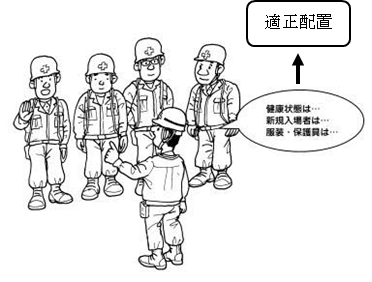 ・現地で行う予想される危険　→　対策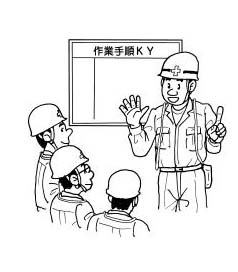 １　準備作業（続く）１）作業前のミーティング・安全常会の実施・混在作業・作業の範囲、方法、手順、安全対策を確認する職　長安全常会　作業手順KY・現地で行う予想される危険　→　対策１　準備作業（続く）・健康状態の確認・体調不良・顔色を見、健康を問いかけ適正配置を行う職　長安全常会　作業手順KY・現地で行う予想される危険　→　対策１　準備作業（続く）・保護具・服装の確認・不良による災害・適正な保護具、服装を使用する職　長安全常会　作業手順KY・現地で行う予想される危険　→　対策１　準備作業（続く）・資格者の確認・無資格者作業・有資格者による適正配置する職　長安全常会　作業手順KY・現地で行う予想される危険　→　対策１　準備作業（続く）・作業手順KY・KY未実施・作業グループ毎に現地で行う職　長安全常会　作業手順KY・現地で行う予想される危険　→　対策１　準備作業（続く）・新規入場者教育・現場状況の未知や不安全行動等・作業所のルールや現場の状況を周知する職　長安全常会　作業手順KY・現地で行う予想される危険　→　対策１　準備作業（続く）２）作業場所の確認①作業場所の確認・他職と競合による災害・他職種と調整し並行及び上下作業は行なわない職　長安全常会　作業手順KY・現地で行う予想される危険　→　対策１　準備作業（続く）２）作業場所の確認①作業場所の確認・床開口による墜落・開口部、ダメ穴付近の作業では防護の安全を確認する作業者安全常会　作業手順KY・現地で行う予想される危険　→　対策１　準備作業（続く）２）作業場所の確認①作業場所の確認・突起物にぶつかり転倒・床、壁、天井等の突起物を確認する作業者安全常会　作業手順KY・現地で行う予想される危険　→　対策１　準備作業（続く）②作業足場の確認・作業床から墜落・足場の手摺を確認する職　長安全常会　作業手順KY・現地で行う予想される危険　→　対策１　準備作業（続く）②作業足場の確認・作業床から墜落・足場上では安全帯を使用作業者安全常会　作業手順KY・現地で行う予想される危険　→　対策１　準備作業（続く）②作業足場の確認・作業床から墜落・中間作業者は安全帯を使用する作業者安全常会　作業手順KY・現地で行う予想される危険　→　対策１　準備作業（続く）②作業足場の確認・照明不足による災害・作業に必要な仮設照明確保作業者安全常会　作業手順KY・現地で行う予想される危険　→　対策１　準備作業（続く）③仮置き場の確認・他職者の立入での災害・カラーコーン・トラロープ・標識等により区画する職　長安全常会　作業手順KY・現地で行う予想される危険　→　対策１　準備作業（続く）④運搬経路の確認・他職者の立入での災害・立入り禁止措置をする職　長安全常会　作業手順KY・現地で行う予想される危険　→　対策１　準備作業（続く）④運搬経路の確認・つまづき転倒・周囲の整理整頓を行う作業者安全常会　作業手順KY・現地で行う予想される危険　→　対策１　準備作業（続く）④運搬経路の確認・既存物の破損・必要な場所を養生する作業者安全常会　作業手順KY・現地で行う予想される危険　→　対策作業工程作業の順序危険性又は有害性の特定危険の見積り危険の見積り危険の見積り危険の見積りリスク低減措置危険性又は有害性に接する人安全対策の評価安全対策の評価安全対策の評価安全対策の評価備　　　考作業工程作業の順序危険性又は有害性の特定可能性重大性評　価危険度リスク低減措置危険性又は有害性に接する人実効性効　果評　価危険度備　　　考（続き）３）使用機材、工具の点検①工具の点検・不良品による災害・使用前点検をする作業者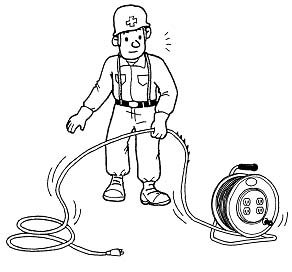 （続き）３）使用機材、工具の点検①工具の点検・不良品による災害・不良品を交換する作業者（続き）３）使用機材、工具の点検①工具の点検・感電・電動工具は３Ｐプラグ付き作業者（続き）３）使用機材、工具の点検①工具の点検・感電・電工ドラムのELB動作を確認する作業者（続き）３）使用機材、工具の点検①工具の点検・感電・接地をする作業者（続き）②移動足場等の点検・破損して足場より墜落・移動足場の手摺、脚輪、昇降設備等を点検する作業者（続き）②移動足場等の点検・破損して足場より墜落・脚立の単独使用は原則禁止する作業者（続き）②移動足場等の点検・破損して足場より墜落・可搬式作業台の点検を行う作業者（続き）②移動足場等の点検・破損して足場より墜落・不良品は交換する作業者（続き）③高所作業車の点検自走車）・整備不良による転倒・使用前点検をする運転者（続き）④既存ケーブルラック取り付け状態の確認・脱落により墜落の危険・支持部の損傷の有無を確認する作業者（続き）④既存ケーブルラック取り付け状態の確認・脱落により墜落の危険・ボルトの締付状態を確認する作業者（続き）④既存ケーブルラック取り付け状態の確認・ラック端部等で刺傷の危険・ケーブル、手足を引掻ける部分がないか確かめる作業者作業工程作業の順序危険性又は有害性の特定危険の見積り危険の見積り危険の見積り危険の見積りリスク低減措置危険性又は有害性に接する人安全対策の評価安全対策の評価安全対策の評価安全対策の評価備　　　考作業工程作業の順序危険性又は有害性の特定可能性重大性評　価危険度リスク低減措置危険性又は有害性に接する人実効性効　果評　価危険度備　　　考２　足場を使用した作業１）足場作業足場作業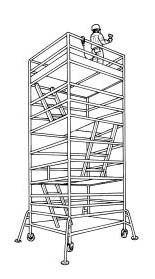 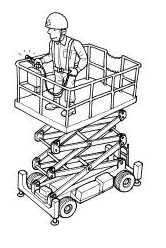 ２　足場を使用した作業①可搬式足場による作業・作業台から墜落する・長尺物の無理な作業をしない作業者足場作業２　足場を使用した作業①可搬式足場による作業・作業台から墜落する・身を乗り出して作業をしない作業者足場作業２　足場を使用した作業①可搬式足場による作業・作業台から墜落する・反動のある作業をしない作業者足場作業２　足場を使用した作業①可搬式足場による作業・作業台から墜落する・開き止めを確実にセットする作業者足場作業２　足場を使用した作業①可搬式足場による作業・作業台から墜落する・脚部を継ぎ足して使用しない作業者足場作業２　足場を使用した作業①可搬式足場による作業・作業台から転倒する・物を持って昇降しない作業者足場作業２　足場を使用した作業①可搬式足場による作業・昇降時の転落・背中を向けて降りない作業者足場作業２　足場を使用した作業②ローリングタワーによる作業・作業床より墜落する・手すりに安全帯を掛け作業をする作業者足場作業２　足場を使用した作業②ローリングタワーによる作業・作業床より墜落する・身を乗り出して作業をしない作業者足場作業２　足場を使用した作業②ローリングタワーによる作業・作業床より墜落する・移動する時は人は乗せない作業者足場作業２　足場を使用した作業②ローリングタワーによる作業・作業床より墜落する・幅木を付ける作業者足場作業２　足場を使用した作業②ローリングタワーによる作業・作業床より資材が落下する・長尺物は結束する作業者足場作業２　足場を使用した作業②ローリングタワーによる作業・作業床より資材が落下する・周囲を立入禁止とする作業者足場作業２　足場を使用した作業②ローリングタワーによる作業・作業床より資材が落下する・使用場所は水平な床とする作業者足場作業２　足場を使用した作業②ローリングタワーによる作業・タワーが転倒する・３段以上はアウトリガーを設置する作業者足場作業２　足場を使用した作業③高所作業車による作業・空中での接触災害・わき見、乱暴な運転、バック走行をしない作業者足場作業２　足場を使用した作業③高所作業車による作業・空中での接触災害・有資格者が運転する作業者足場作業２　足場を使用した作業③高所作業車による作業・作業床から墜落する・安全帯を使用する作業者足場作業２　足場を使用した作業③高所作業車による作業・作業床から墜落する・他の場所へ乗り移らない作業者足場作業２　足場を使用した作業③高所作業車による作業・作業床から墜落する・作業床以外に乗らない作業者足場作業２　足場を使用した作業③高所作業車による作業・作業車の転倒・移動時は作業床を下げる作業者足場作業２　足場を使用した作業③高所作業車による作業・作業車の転倒・移動は誘導者の合図で行う作業者足場作業作業工程作業の順序危険性又は有害性の特定危険の見積り危険の見積り危険の見積り危険の見積りリスク低減措置危険性又は有害性に接する人安全対策の評価安全対策の評価安全対策の評価安全対策の評価備　　　考作業工程作業の順序危険性又は有害性の特定可能性重大性評　価危険度リスク低減措置危険性又は有害性に接する人実効性効　果評　価危険度備　　　考３　ケーブル延線作業１）ケーブルドラムの配置①ケーブルドラムの搬入・はさまれの危険・仮置きするときはストッパーを設ける作業者ケーブルドラムの配置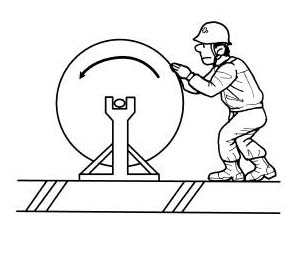 通話設備の確認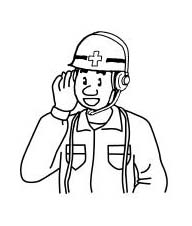 ３　ケーブル延線作業１）ケーブルドラムの配置①ケーブルドラムの搬入・逸走の危険・搬入路を確保し整理整頓を行なう作業者ケーブルドラムの配置通話設備の確認３　ケーブル延線作業１）ケーブルドラムの配置①ケーブルドラムの搬入・他作業員との接触・ドラムの回転方向に立入らない作業者ケーブルドラムの配置通話設備の確認３　ケーブル延線作業１）ケーブルドラムの配置①ケーブルドラムの搬入・他作業員との接触・逸走防止対策を講じる作業者ケーブルドラムの配置通話設備の確認３　ケーブル延線作業②ケーブルドラムの設置・転倒の危険・ジャッキの移動は２人以上で行なう作業者ケーブルドラムの配置通話設備の確認３　ケーブル延線作業②ケーブルドラムの設置・はさまれの危険・ドラムジャッキ、ローラーは水平に設置するケーブルドラムの配置通話設備の確認３　ケーブル延線作業②ケーブルドラムの設置・はさまれの危険・設置場所は立入り禁止措置を行うケーブルドラムの配置通話設備の確認３　ケーブル延線作業２）ケーブル延線作業・合図の誤認による危険・決められた合図により、応答を確かめながら行う作業者ケーブルドラムの配置通話設備の確認３　ケーブル延線作業２）ケーブル延線作業・はさまれの危険・ケーブルドラムの回転、ドラムジャッキの安定等の確認をする作業者ケーブルドラムの配置通話設備の確認３　ケーブル延線作業２）ケーブル延線作業・はさまれの危険・ラック上のケーブルに、キンク、よれがないようにする作業者ケーブルドラムの配置通話設備の確認３　ケーブル延線作業２）ケーブル延線作業・はさまれの危険・統一した合図により行う作業者ケーブルドラムの配置通話設備の確認３　ケーブル延線作業２）ケーブル延線作業・金車・ローラー等の脱落、飛来落下・延線ローラーの移動、脱落、落下防止の措置をする作業者ケーブルドラムの配置通話設備の確認３　ケーブル延線作業２）ケーブル延線作業・金車・ローラー等の脱落、飛来落下・キンク、よれ等が発生したら作業を中止する作業者ケーブルドラムの配置通話設備の確認３　ケーブル延線作業２）ケーブル延線作業・金車・ローラー等の脱落、飛来落下・ドラム回転、ドラムジャッキ等の異常が発生したら、作業を中止する作業者ケーブルドラムの配置通話設備の確認作業工程作業の順序危険性又は有害性の特定危険の見積り危険の見積り危険の見積り危険の見積りリスク低減措置危険性又は有害性に接する人安全対策の評価安全対策の評価安全対策の評価安全対策の評価備　　　考作業工程作業の順序危険性又は有害性の特定可能性重大性評　価危険度リスク低減措置危険性又は有害性に接する人実効性効　果評　価危険度備　　　考４　ウインチによる延線作業１）仮設作業①ウインチの設置・アンカーの抜けによる災害・アンカー強度を確認する作業者アンカー強度の確認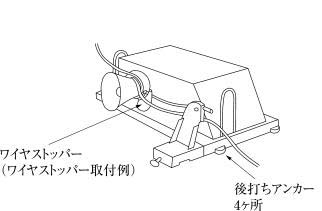 作業区域の立入り禁止措置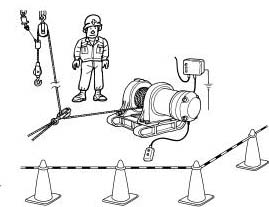 ４　ウインチによる延線作業②つり上げロープ及び金車の設置・工具・治具の落下・開口養生をする作業者アンカー強度の確認作業区域の立入り禁止措置４　ウインチによる延線作業③作業区域の立入禁止措置・他作業員との接触・カラーコーンとバーで区画し、立入り禁止標示を行う作業者アンカー強度の確認作業区域の立入り禁止措置４　ウインチによる延線作業④合図の総合通話設備を設置・連絡不十分による災害・通話可能の確認をする作業者アンカー強度の確認作業区域の立入り禁止措置４　ウインチによる延線作業⑤仮設照明の設置・球の破損・ガード付とする作業者アンカー強度の確認作業区域の立入り禁止措置４　ウインチによる延線作業⑤仮設照明の設置・照度不足による災害・作業に必要な照明を確保作業者アンカー強度の確認作業区域の立入り禁止措置４　ウインチによる延線作業２）ウインチによるケーブル延線作業①作業員の配置・作業員不足による災害・必要階に適正に配置する作業者アンカー強度の確認作業区域の立入り禁止措置４　ウインチによる延線作業②ケーブルドラムをドラムジャッキにセット・手足のはさまれ・合図の確認をする作業者アンカー強度の確認作業区域の立入り禁止措置４　ウインチによる延線作業②ケーブルドラムをドラムジャッキにセット・ドラムの転倒・水平に設置する作業者アンカー強度の確認作業区域の立入り禁止措置４　ウインチによる延線作業③ケーブル端末をケーブルグリップで接続・抜けおちる・ケーブルグリップの末端を２段締めとする作業者アンカー強度の確認作業区域の立入り禁止措置４　ウインチによる延線作業④つり上げロープに接続・シャックルの緩みによる災害・玉掛資格者が行う玉掛資格者アンカー強度の確認作業区域の立入り禁止措置４　ウインチによる延線作業⑤合図の確認・連絡不十分による災害・連絡不十分な時はケーブルウインチの操作はしない巻上げ資格者アンカー強度の確認作業区域の立入り禁止措置４　ウインチによる延線作業⑥ケーブルのつり上げ作業・ケーブルによる挟まれ、こすれ・不具合が発生したら、大声で合図し作業を停止する作業者アンカー強度の確認作業区域の立入り禁止措置４　ウインチによる延線作業⑥ケーブルのつり上げ作業・ケーブルによる挟まれ、こすれ・動力巻上装置の運転資格者で行う巻上げ資格者アンカー強度の確認作業区域の立入り禁止措置４　ウインチによる延線作業⑦つり上げロープを巻取りドラムに巻取る（または８の字）・つり上げロープによる挟まれこすれ・回転部分と隔離する作業者アンカー強度の確認作業区域の立入り禁止措置４　ウインチによる延線作業⑧つり上げたら、各階に合図し、ラックに仮整線をする・つり上げロープによる挟まれこすれ・ウインチ操作者との合図を徹底する作業者アンカー強度の確認作業区域の立入り禁止措置４　ウインチによる延線作業⑧つり上げたら、各階に合図し、ラックに仮整線をする・つり上げロープによる挟まれこすれ・インシュロック等で結束し、確実に締付ける作業者アンカー強度の確認作業区域の立入り禁止措置作業工程作業の順序危険性又は有害性の特定危険の見積り危険の見積り危険の見積り危険の見積りリスク低減措置危険性又は有害性に接する人安全対策の評価安全対策の評価安全対策の評価安全対策の評価備　　　考作業工程作業の順序危険性又は有害性の特定可能性重大性評　価危険度リスク低減措置危険性又は有害性に接する人実効性効　果評　価危険度備　　　考５　余長が必要な場合のケーブル延線作業１）延線作業①一時、ケーブルウインチを停止・ウインチが逆転する・ブレーキ付のウインチは確実にブレーキをかける巻上げ資格者５　余長が必要な場合のケーブル延線作業②チェーンブロックで仮支持・ケーブルが抜け落ちる・末端を２段締めする巻上げ資格者５　余長が必要な場合のケーブル延線作業③つりワイヤーの先端を15ｍ程度降しケーブルに中間割網素を取付・ケーブルが抜け落ちる・末端を２段締めする巻上げ資格者５　余長が必要な場合のケーブル延線作業③つりワイヤーの先端を15ｍ程度降しケーブルに中間割網素を取付・ケーブルが抜け落ちる・慎重に降ろす巻上げ資格者５　余長が必要な場合のケーブル延線作業④同じ作業の繰り返し５　余長が必要な場合のケーブル延線作業⑤ラックに結束・ケーブルが抜け落ちる・インシュロック等で結束し、確実に締付ける巻上げ資格者５　余長が必要な場合のケーブル延線作業⑤ラックに結束・ケーブルが抜け落ちる・通線作業員は、作業場所から離れないこと巻上げ資格者５　余長が必要な場合のケーブル延線作業⑥つり上げロープを外す・ケーブルが抜け落ちる・確実に締めつける巻上げ資格者５　余長が必要な場合のケーブル延線作業余長が必要な場合の再つり上げ作業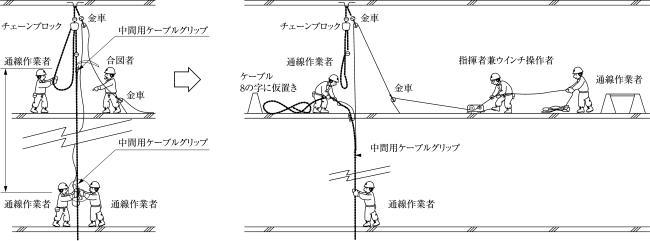 余長が必要な場合の再つり上げ作業余長が必要な場合の再つり上げ作業余長が必要な場合の再つり上げ作業余長が必要な場合の再つり上げ作業余長が必要な場合の再つり上げ作業余長が必要な場合の再つり上げ作業余長が必要な場合の再つり上げ作業余長が必要な場合の再つり上げ作業余長が必要な場合の再つり上げ作業余長が必要な場合の再つり上げ作業余長が必要な場合の再つり上げ作業６　ケーブル切断作業１）ケーブル切断作業①ケーブル切断・工具破損による災害・切断は所定の工具を使用作業者６　ケーブル切断作業１）ケーブル切断作業①ケーブル切断・工具破損による災害・不良工具は交換する作業者６　ケーブル切断作業１）ケーブル切断作業①ケーブル切断・刃先による切傷・防護具を着装する作業者６　ケーブル切断作業１）ケーブル切断作業①ケーブル切断・切断時のケーブルのはねによる災害・はねる事を予知し、打撲、刺傷防止対策する作業者６　ケーブル切断作業②ケーブル切断箇所の養生・切断面で切傷・切断面をテーピングする（防湿を兼ねる）作業者６　ケーブル切断作業③回路標示・取違えによる感電・仮の回路表示をしておく作業者６　ケーブル切断作業２）作業終了を合図・未確認による災害・全員が終了するのを確認する職　長作業工程作業の順序危険性又は有害性の特定危険の見積り危険の見積り危険の見積り危険の見積りリスク低減措置危険性又は有害性に接する人安全対策の評価安全対策の評価安全対策の評価安全対策の評価備　　　考作業工程作業の順序危険性又は有害性の特定可能性重大性評　価危険度リスク低減措置危険性又は有害性に接する人実効性効　果評　価危険度備　　　考７　片付け作業１）片付け作業①空ケーブルドラムの搬出・他職者の災害・誘導者の誘導による作業者後片付け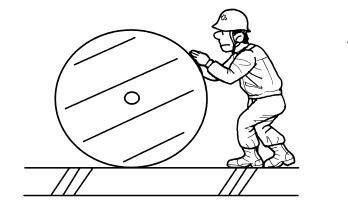 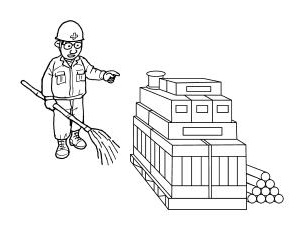 ７　片付け作業１）片付け作業①空ケーブルドラムの搬出・逸走の危険・くさび止めをする作業者後片付け７　片付け作業１）片付け作業①空ケーブルドラムの搬出・はさまれる・声を掛けて作業をする作業者後片付け７　片付け作業②機材の撤去・縦シャフトから工具類を落下・声を掛けてシャフトから離れる作業者後片付け７　片付け作業②機材の撤去・縦シャフトから工具類を落下・養生ネット等は上部から撤去する作業者後片付け７　片付け作業③工具類の片付け・感電の危険・電源よりプラグを抜く作業者後片付け７　片付け作業③工具類の片付け・感電の危険・ブレーカーを断にする作業者後片付け７　片付け作業③工具類の片付け・不良品による災害・工具類は点検し、所定の場所に保管する作業者後片付け７　片付け作業③工具類の片付け・不良品による災害・不良品は交換する作業者後片付け７　片付け作業④仮設照明の撤去・球の破損で刺傷する・慎重に扱う作業者後片付け７　片付け作業④仮設照明の撤去・球の破損で刺傷する・ガード付きを確認する作業者後片付け７　片付け作業⑤残材料の片付け、整理・切傷の危険・保護手袋を着装する作業者後片付け７　片付け作業⑤残材料の片付け、整理・切傷の危険・所定の場所に搬出作業者後片付け７　片付け作業⑤残材料の片付け、整理・つまづき転倒・足元を確認する作業者後片付け７　片付け作業⑥作業場所の清掃と作業終了報告・清掃及び忘れ物を確認する職　長後片付け７　片付け作業⑥作業場所の清掃と作業終了報告・事務所に作業終了の報告をする職　長後片付け